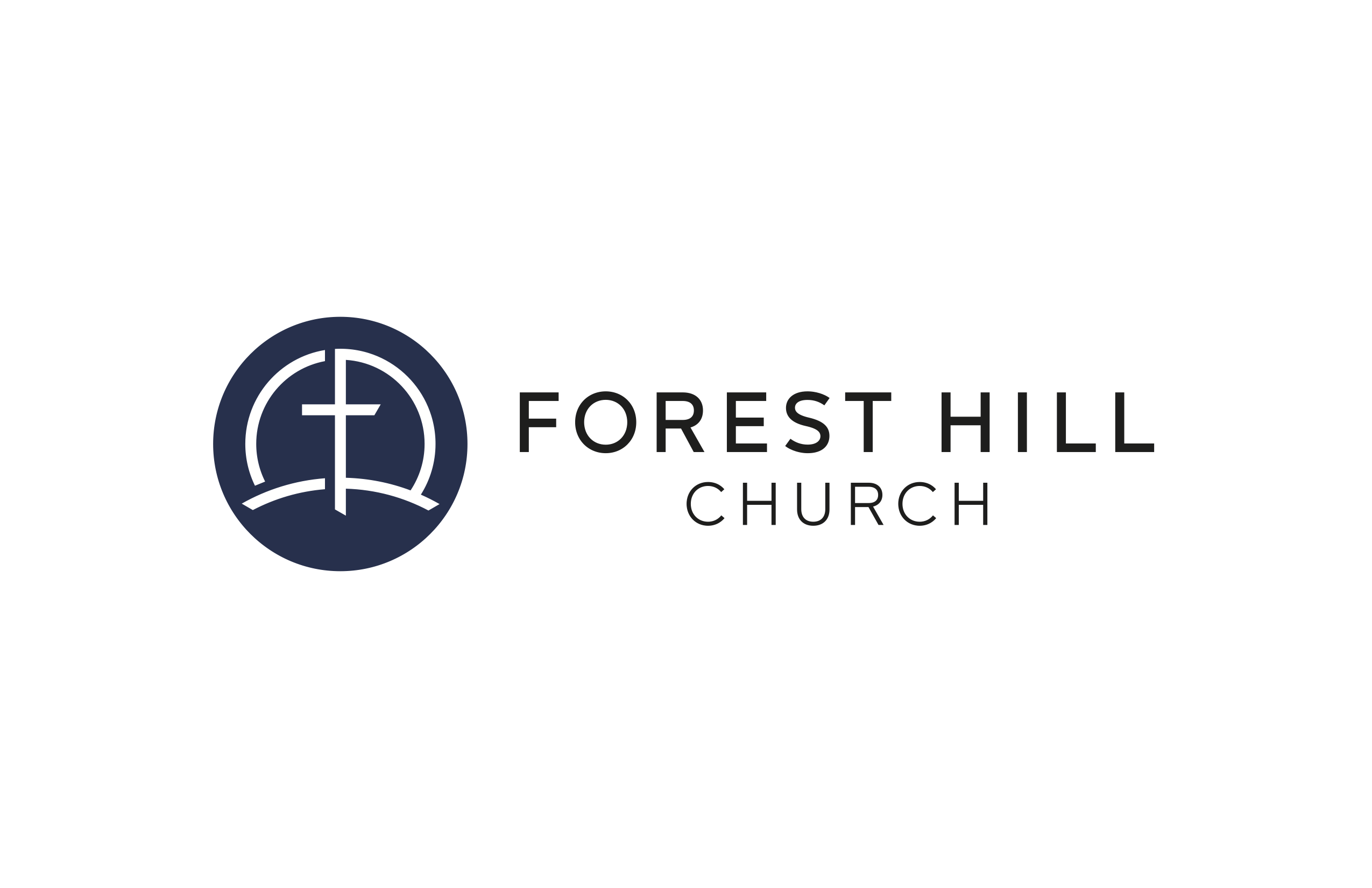 FHC & MOH WaiversThe FHC & MOH Liability Waivers are required and must be completed online. Even if you have traveled on other GoGlobal trips, new forms must be filled out for each trip.https://na3.docusign.net/Member/PowerFormSigning.aspx?PowerFormId=1f9cd0f0-9894-4ffd-9577-de36360c04c5 Please note, parent signatures are required for minors under the age of 18.If you have any questions, please contact Alison Reilley at Alison.Reilley@foresthill.org. 